Ve Veselé u Mnichova Hradiště se scházejí nadšenci pátrající po svých předcích v našem regionuV posledních letech vzrůstá mezi veřejností zájem o pátrání po předcích (genealogii). A genealogičtí nadšenci žijí i v našem regionu. Několik se jich od února 2017 schází každý měsíc ve Veselé u Mnichova Hradiště. Mezi hlavní cíle setkávání patří zkoumání vzájemné příbuznosti, která se již skutečně u některých členů potvrdila. U lidí, jejichž rodiny žijí po mnoho generací v jedné vesnici, totiž zdaleka není příbuznost nepravděpodobná. Postupně takto skupina díky poznatkům jednotlivých členů mapuje z rodopisného hlediska i některé obce a příjmení v regionu.Mezi další témata schůzek patří i obecná výměna genealogických zkušeností a vzájemná pomoc. Největší problém mají členové se čtením kurentu, proto velmi uvítali, že několik schůzek navštívil muzejník Václav Holas a připravil si pro účastníky procvičování čtení tohoto písma a odborné rady. Oblíbené je mezi členy spolku i vzájemné půjčování knih s genealogickou a regionálně historickou tematikou.Spolek nemá právní subjektivitu a funguje jako neformální. Účast na schůzkách je bezplatná a otevřena každému. Z důvodu omezené kapacity místnosti pro schůzky je však vhodné se předem ohlásit (viz kontakty na konci článku).S výjimkou letních prázdnin schůzky probíhají každý měsíc. Účast se pohybuje mezi 10 a 20 osobami ve věku 12–81 let. Dalších několik osob je se spolkem v kontaktu pasivně. Zpravidla se jedná o osoby, které se z časových či zdravotních důvodů nemohou schůzek účastnit, případně o lidi, kteří mají na Mnichovohradišťsku své kořeny, ale v současnosti žijí ve vzdálenějších lokalitách.Oblast Mnichovohradišťska pro účely spolku není nijak ostře vymezená, odpovídá zhruba dnešnímu obvodu obce s rozšířenou působností (ORP) Mnichovo Hradiště, ale zasahuje z velké části i do ORP Mladá Boleslav a okrajově rovněž do ORP Jičín a Turnov. Bez zajímavosti není skutečnost, že někteří členové našli shodou okolností vzájemné rodopisné vazby i skrze regiony vzdálenější, například Nymbursko, Orlické hory či okolí Nové Paky. Schůzky probíhají v zasedací místnosti Spokojeného domova, o. p. s., ve Veselé u Mnichova Hradiště. Místnost je pro tyto účely ideální. Je do ní plně bezbariérový přístup, k dispozici je projektor s plátnem, wi-fi připojení a za poplatek i tiskárna a kopírka. Spokojený domov si tímto zaslouží velké poděkování. Další poděkování patří Cukrárně U Pavoučka v Bakově nad Jizerou, která pravidelně zajišťuje občerstvení.Pokud se zajímáte o rodokmeny, přijďte mezi nás!Petr Novák, Mnichovo HradištěKontakty pro termín nejbližší schůzky či jakékoliv podrobnější informace:E-mail: petr-novak@post.czTelefon: 724 700 656Facebook: www.facebook.com/groups/genealogove.mh/Výběr příjmení z okolí Mnichova Hradiště, Mladé Boleslavi a Turnova, po jejichž historii a vzájemných vazbách členové spolku pátrají:Abrahám, Bečka, Beneš, Blecha, Bukvička, Čapek, Čuban, Danda, Dražil, Dvořák, Fibiger, Flanderka, Horák, Hradec, Hyka, Jakš, Knebl/Knébl, Koloc, Koťátko, Kreibich/Krejbich, Kysela, Lochman, Maruška, Nedvěd, Nohynek/Nohýnek, Novotný, Paldus, Pánek, Pelda, Pícha/Pýcha, Prskavec, Rejnart, Resl, Řezáč, Sedláček, Studničný, Šámal, Šimon, Šlambora, Šlégl, Šulc, Šverma, Tejnil, Tiftrumek, Tondr, Vocásek. 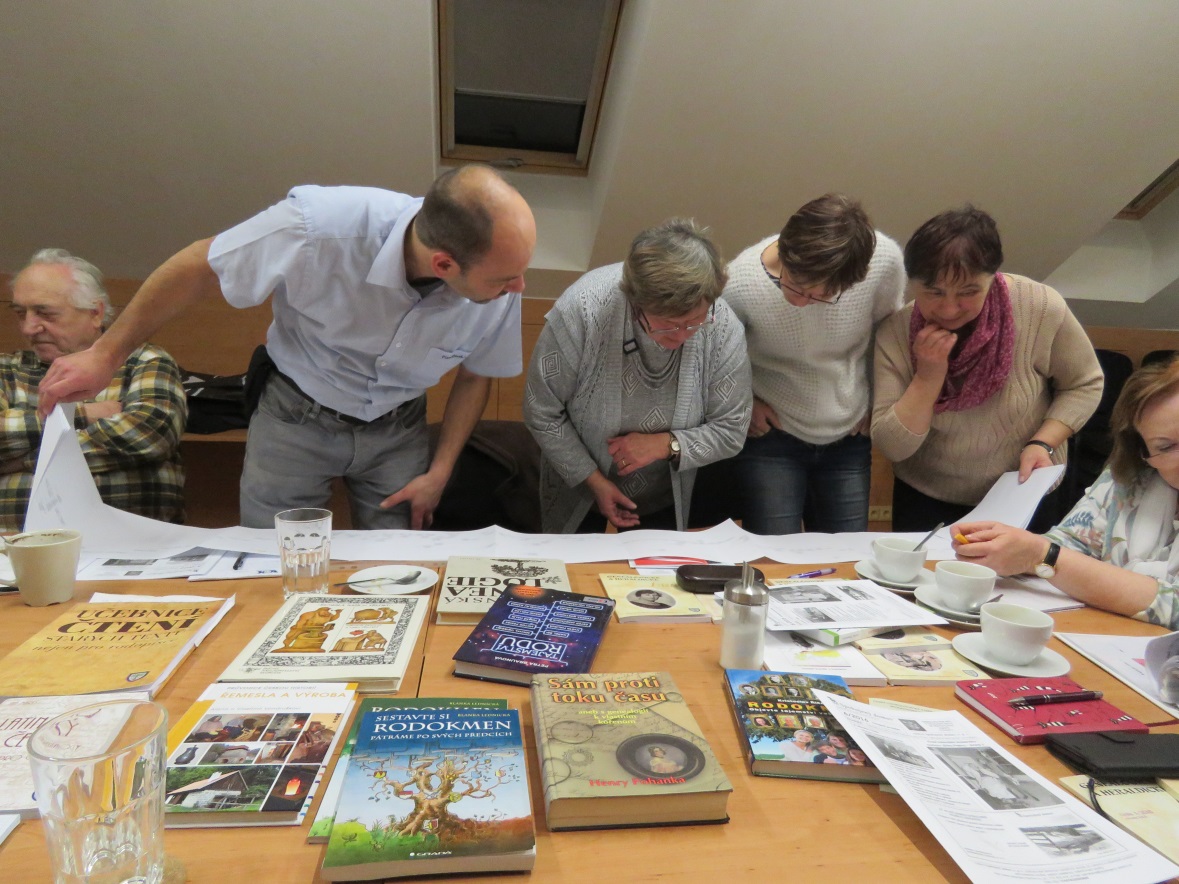 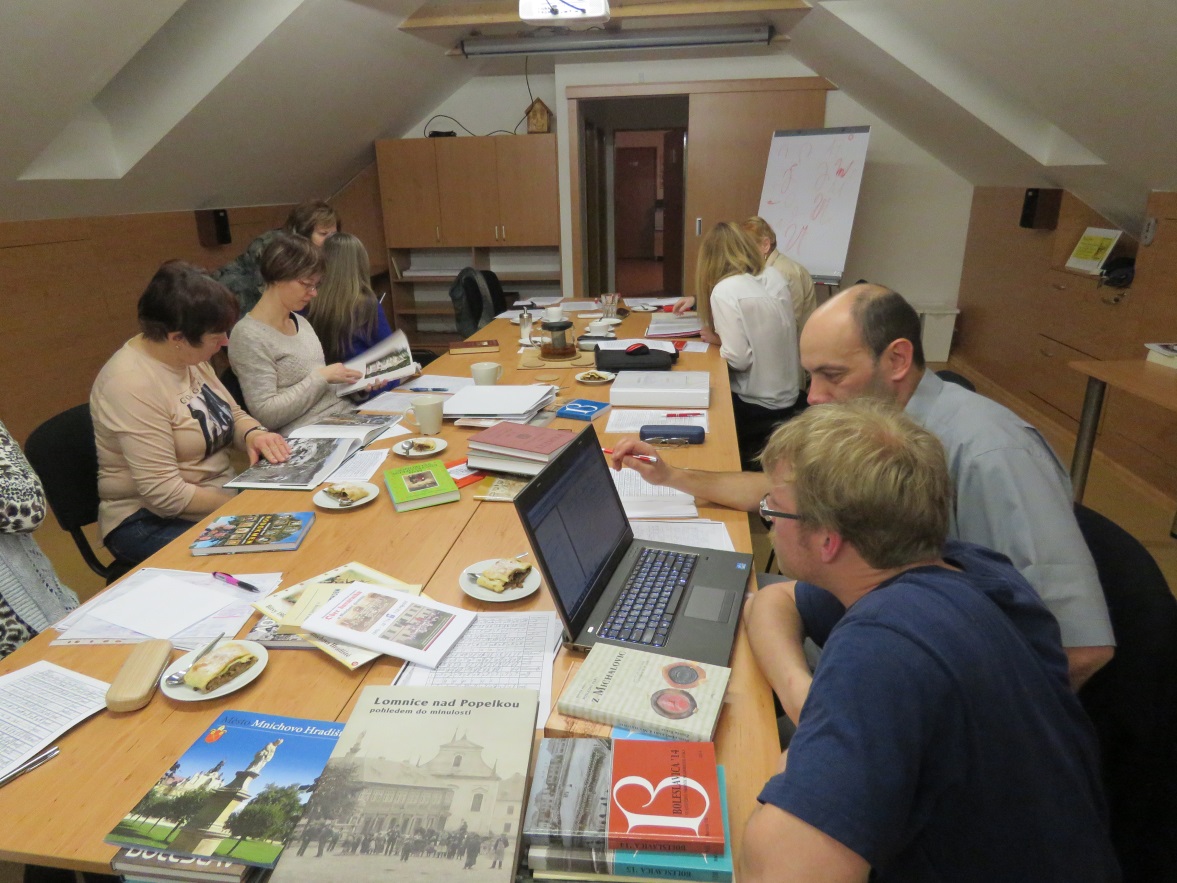 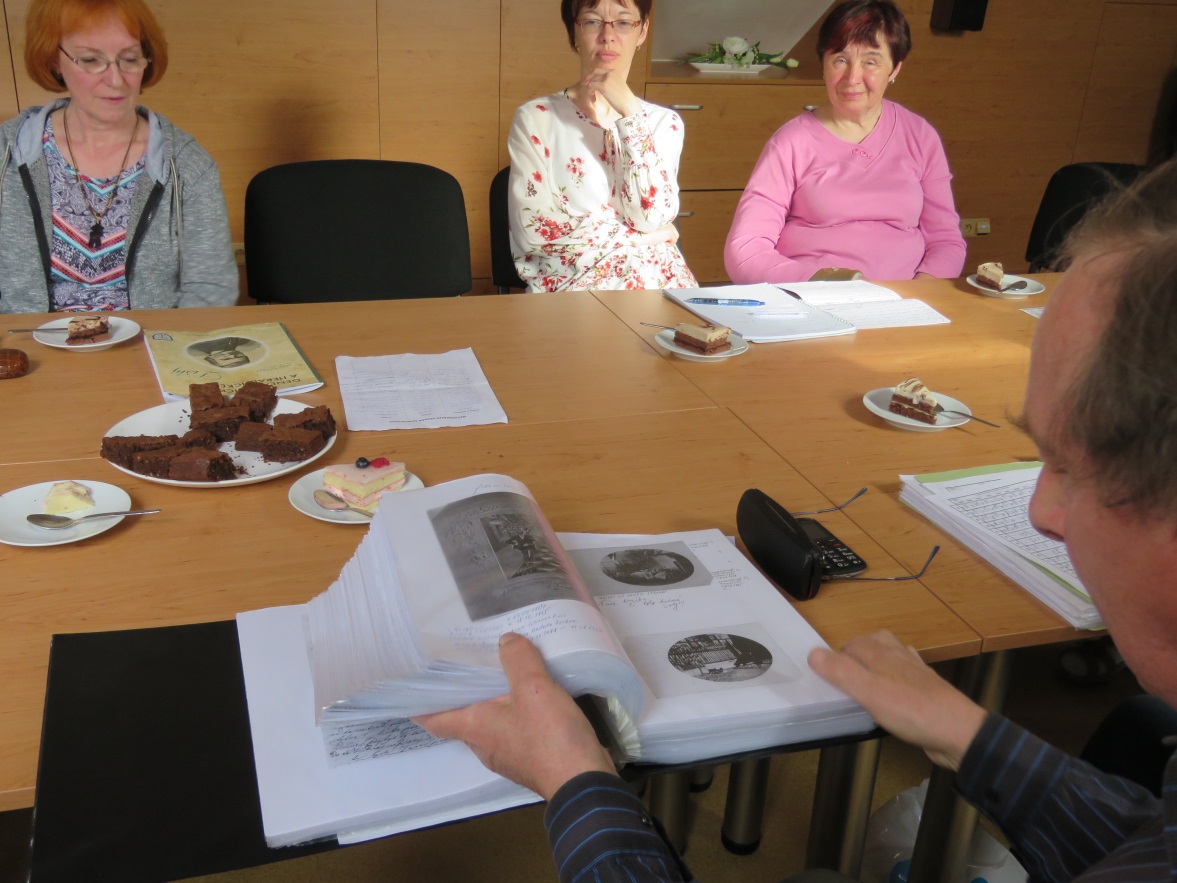 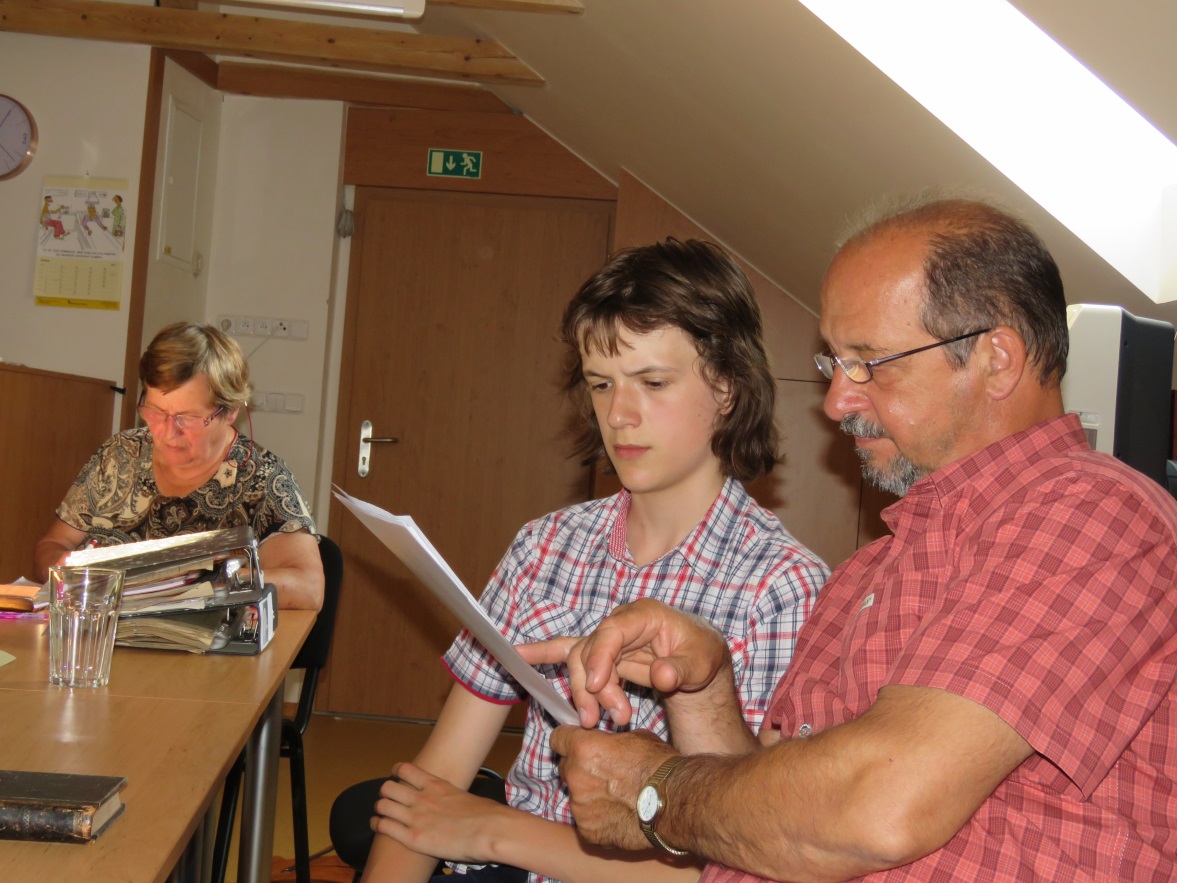 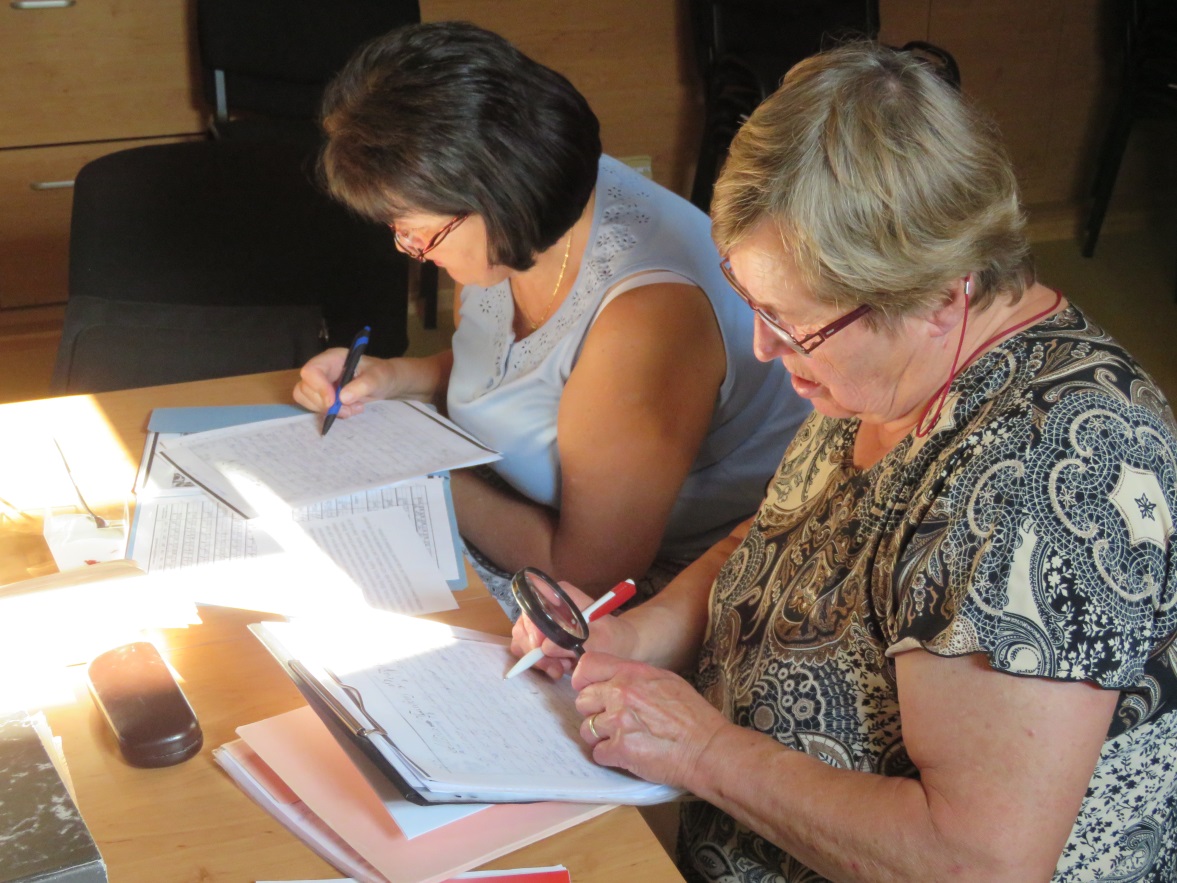 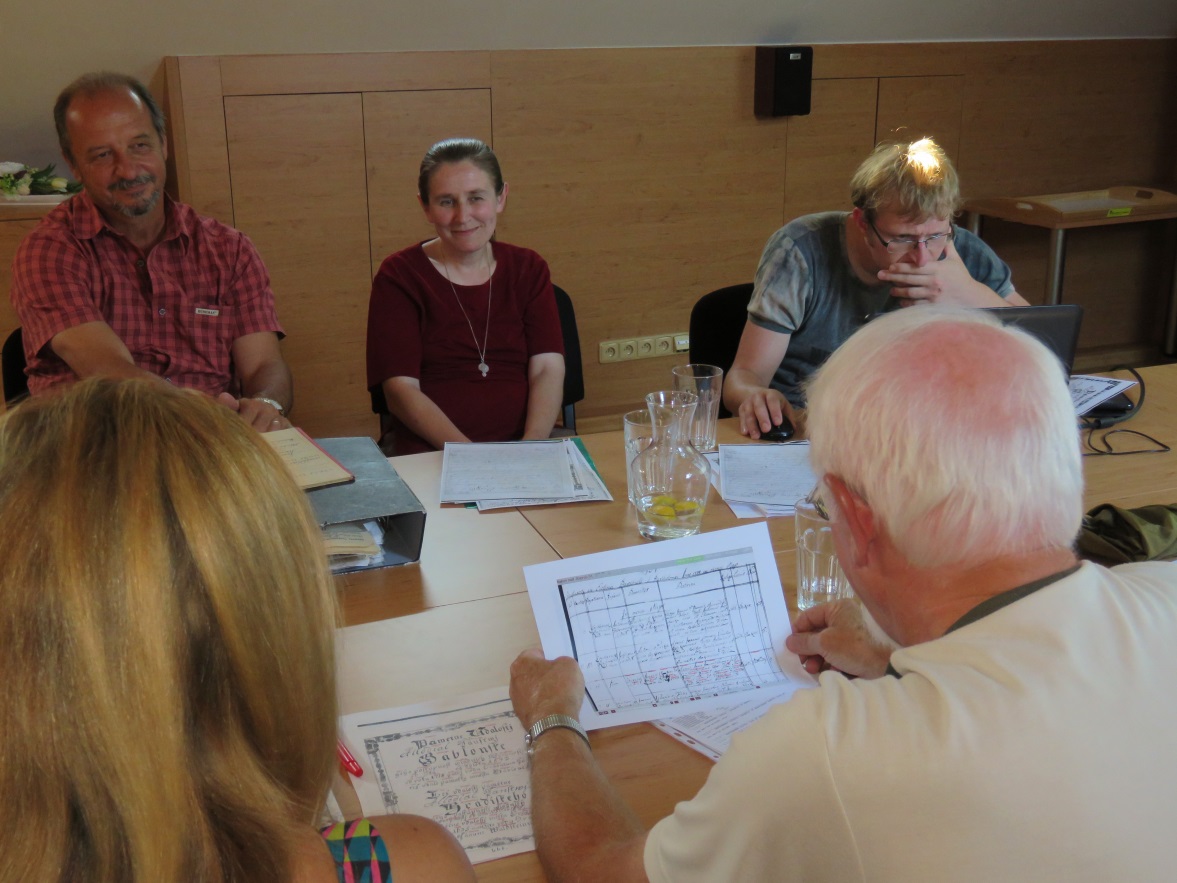 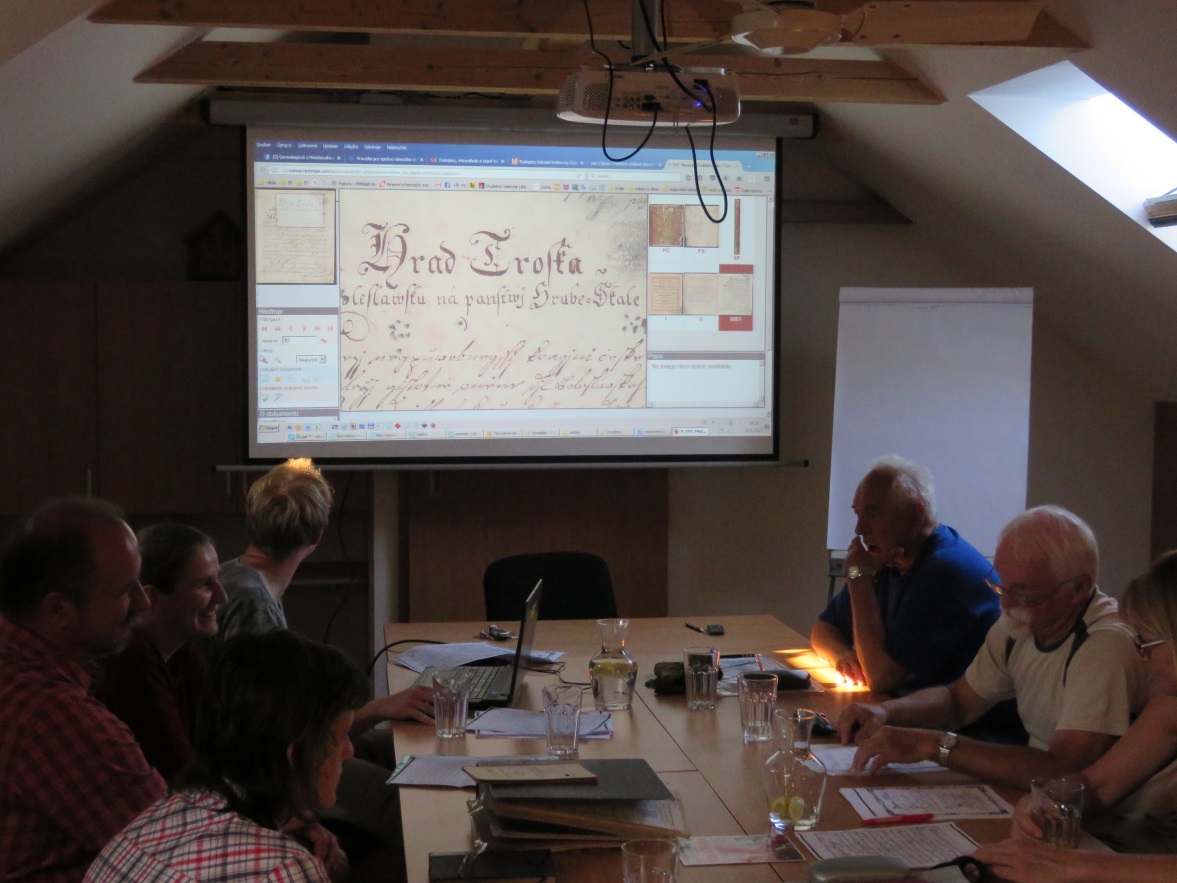 